Školní vzdělávací program pro předškolní vzdělávání BAREVNÝ SVĚT PRO VŠECHNY DĚTIZákladní škola a mateřská škola Sázavapříspěvková organizacepro období od září 2020 do srpna 2023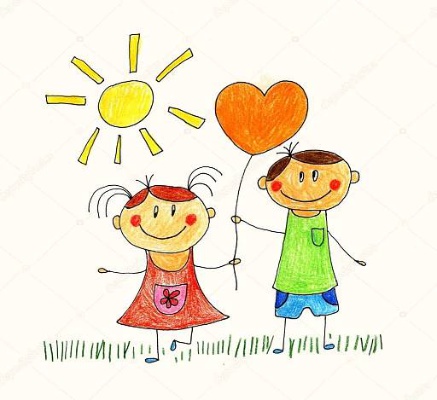 Neotvírejte dětem dveře, ale pomozte jim najít ten správný klíč,aby si je dokázaly otevřít samy.2021Zpracovala: Mgr. Ivana UrbánkováČ. j. MŠ 01/2021OBSAH:Identifikační údaje o školeCharakteristika školyPodmínky vzděláváníVěcné podmínkyŽivotosprávaPsychosociální podmínkyOrganizaceŘízení mateřské školyPersonální a pedagogické zajištěníSpoluúčast rodičůPodmínky pro vzdělávání dětí se speciálními vzdělávacími potřebamiPodmínky pro vzdělávání dětí nadanýchVzdělávání dětí od dvou do tří letOrganizace vzděláváníFilozofie ŠVP a dlouhodobé záměryVzdělávací obsahEvaluace1. IDENTIFIKAČNÍ ÚDAJE O ŠKOLEZákladní a mateřská škola Sázava, příspěvková organizaceAdresa: Základní škola a mateřská škola Sázava, příspěvková organizace
Sázava 80, 592 11 Velká LoseniceTelefon: 566 666 279www stránky: www.skolasazava.cz e-mail: zsamssazava@seznam.czJednotřídní heterogenní mateřská školaKapacita: 25 dětíCelodenní provoz: 6.30 hod – 15.30 hodŘeditelka: Mgr. Milena MikyskováUčitelky: Mgr. Ivana Urbánková                         Vendula Topinková2. CHARAKTERISTIKA ŠKOLYMateřská škola je součástí Základní školy Sázava, navenek působí jako jeden právní subjekt. Mateřská škola je jednotřídní. V heterogenní třídě jsou umístěny děti od 2 do 7 let. Pro všechny děti je vypracován a průběžně doplňován Diagnostický list, spolu s ním portfolio dítěte, které obsahuje pracovní listy, fotografie, kresby a jiné výtvory, opatřené datem.Všechny činnosti a aktivity probíhají podle Uspořádání dne v MŠ. Tento program je operativně přizpůsobován potřebám a zájmům dětí tak, aby vytvářel optimální podmínky pro edukační činnost pedagogů.Velký důraz klademe na individuální potřeby dětí a samostatnost při činnostech, aktivitách, ale i při běžných každodenních úkonech (sebeobsluha, hygienické návyky, stolování, apod.).Běžný život ve skupině dětí se řídí základními pravidly soužití, které jsou vytvořeny společně všemi dětmi a učitelkami vždy na začátku školního roku. Tato pravidla jsou znázorněna jednoduchými piktogramy tak, aby byla snadno srozumitelná všem dětem, a jsou umístěna na viditelném místě ve třídě. Děti si za pomoci učitelky vytvářejí grafickou podobu pravidel.Stanovený vzdělávací obsah průběžně obohacujeme podle potřeby a vzdělávací nabídky o další činnosti a aktivity podporující hlavně spolupráci, komunikaci a tvořivost, např. společné projektové dny se základní školou.V průběhu školního roku se snažíme zařazovat co nejvíce aktivit, pohybových i vzdělávacích, v přírodě jako součást podpory zdravého životního stylu.Vzhledem k tomu, že je mateřská škola součástí školy základní, spolupracujeme také s učitelkami i dětmi ze školy. Děti s povinnou školní docházkou navštěvují 1. třídu, školní družinu, společně s učitelkami a žáky se vídají v prostorách školy a na společných akcích. Vzhledem k tomu je přechod do školy pro děti snazší. Učitelce 1. ročníku základní školy jsou předávány Individuální vzdělávací programy, Plány pedagogické podpory, pokud jsou v příslušném školním roce vedeny.Velmi důležitá je pro nás spolupráce s rodiči v průběhu celého školního roku a naším cílem je ji rozvíjet a podporovat. Rodičům podáváme úplné informace o jejich a pouze jejich dítěti, poskytujeme vyžádané rady a konzultace v otázkách výchovy a vzdělávání dětí. Naší snahou je co nejvíce možné sjednocení výchovně-vzdělávacího přístupu k dítěti jak v rodině, tak v mateřské škole.3. PODMÍNKY VZDĚLÁVÁNÍVěcné podmínky:Mateřská škola sídlí v budově základní školy, která prošla technickými úpravami. Její technický stav je dobrý. Třída mateřské školy se nachází v 1. patře.Prostory mateřské školy zahrnují dvě části třídy, částečně oddělené, umývárnu a záchody. V první části třídy jsou stolečky a židle, výtvarný koutek, skříně a police s hračkami, police na pitný režim. Ve druhé pak koberec, police s auty a stavebnicemi, piano, skříně s matracemi. Prostorové uspořádání třídy je přizpůsobeno dětským hrám.Hračky jsou umístěny ve výškově různých skříních, otevřených a také uzavřených tak, aby bylo možné využívat různé typy hraček pro různé věkové skupiny dětí. Hračky pro nejstarší skupinu dětí obsahující malé součásti nejsou přístupné nejmladším dětem, skříňky jsou rozlišené obrázky s hračkami pro mladší nebo starší děti. Pro děti, které mají potřebu klidu a odpočinku je volně přístupná pohovka v odpočinkovém koutku. Intimitu a soukromí zde zajišťuje lehký závěs, který umožňuje diskrétní dohled učitelky.Pomůcky jsou uloženy v kabinetu a ve třídě v nejvyšších policích, které znemožňují přístup dětem.Vybavení pomůckami, hračkami, materiály, náčiním a různými doplňky odpovídá počtu dětí a jejich věkovému složení. Vše je průběžně doplňováno a obnovováno.Plastová okna jsou opatřena žaluziemi, které umožňují regulovat intenzitu slunečního záření.Jídelna a šatna s WC se nacházejí v přízemí. Prostory jsou vyzdobeny pracemi dětí, které jsou vytvářeny v průběhu školního roku.Kolem školy je zahrada, která slouží k pohybovým aktivitám, relaxaci dětí i k plnění výchovných cílů. V rámci environmentální výchovy a vzdělávání jsou na zahradě umístěny čtyři vyvýšené záhony, kompost, „ježčí hrad“, kde si děti prakticky ověřují svoje poznatky a získávají nové. V herní části zahrady jsou dvě klouzačky, různé druhy houpaček, kolotoč, zahradní domek, pískoviště, hřiště a členitý terén, vhodný k dětským hrám a sezónním činnostem. Zahrada je zastíněna mnoha stromy a oplocena, po ukončení provozu je uzamčena.Všechny vnitřní i venkovní prostory mateřské školy splňují bezpečnostní a hygienické normy dle platných předpisů.Životospráva:Dětem je poskytována plnohodnotná a vyvážená strava dle příslušných předpisů.Je zachována vhodná skladba jídelníčku.Děti nejsou nuceny do jídla, jsou motivovány k ochutnání každého podávaného jídla a učí se tak zdravému stolování.Mezi jednotlivými pokrmy jsou dodržovány vhodné intervaly.Je zajištěn dostatečný pitný režim v průběhu dne dle potřeb dítěte. Pobyt venku je uskutečňován každodenně a dostatečně dlouho, pouze za silného deště a větru a teploty pod -10stupňů Celsia je zvolen náhradní program.Přilehlá zahrada umožňuje dětem dostatek volného pohybu při pobytu venku (pískoviště, klouzačka, houpačky).Děti po obědě odpočívají na podložce, pokud neusnou, je jim nabídnut jiný klidný program tak, aby nerušili spící děti. Děti nejsou nuceny ke spánku.Je zajištěn pravidelný denní rytmus a řád, který je však současně natolik flexibilní, aby umožňoval v průběhu dne přizpůsobit činnosti potřebám a aktuální situaci, aby bylo možné reagovat na neplánované události v životě MŠ.Psychosociální podmínky:Všechny děti mají v naší mateřské škole stejná práva, stejné možnosti, ale i povinnosti. Osobní svoboda a volnost dětí je respektována do určitých mezí, tak aby nenarušovala osobní svobodu druhého, učíme děti toleranci a respektu k jiným názorům, postojům a zvyklostem.Počítáme s aktivní spoluúčastí dětí ve všech činnostech. Snažíme se o nenásilnou komunikaci a kontakt s dítětem, aby se v MŠ cítilo příjemně a bezpečně. Navozujeme vzájemný vztah důvěry a spolupráce. Snažíme se o vyřazení nezdravého soutěžení dětí, každý vyniká v některých činnostech, v jiných mu pomůžeme, nikdo není nejlepší ve všem. Podporujeme dítě, aby pracovalo samostatně a důvěřovalo si. U dětí rozvíjíme ohleduplnost, zdvořilost, vzájemnou pomoc a toleranci.Používáme pozitivní hodnocení a pochvaly, při potížích pomáháme tak, aby největší spoluúčast mělo dítě samotné, postupně pomoc omezujeme ve snaze o samostatné zvládnutí činnosti, úkolu, apod.Děti se spoluúčastní na vytváření pravidel chování ve skupině a vyžadujeme jejich dodržování.Snažíme se o vytvoření pozitivního prostředí, založeného na přátelských vztazích a důvěře, kde spolu participují děti, rodiče, učitelé a další zaměstnanci. Vytváříme skupinu dětí, kde se každý cítí spokojeně, jistě, bezpečně a hlavně šťastně. Věnujeme se vztahům mezi dětmi, zvláště při jejich vzájemné spolupráci a komunikaci a nenásilně je pozitivně ovlivňujeme.Nově příchozí děti mají možnost adaptačního režimu. Adaptace je řešena individuálně, vždy osobním kontaktem s rodiči a je poskytována po takovou dobu, která dítěti nejlépe vyhovuje a je mu prospěšná k zařazení se do skupiny dětí.V MŠ je zajištěn pravidelný denní program, který je přizpůsoben potřebám dětí, který ale lze operativně měnit podle aktuální situace (prodloužení aktivity, která děti zaujala, výlety, exkurze, divadelní představení, apod.), vždy však s ohledem na zachování biorytmu dítěte. Z organizačních důvodů zůstává pevný čas doby oběda.Děti mají dostatek volného pohybu na zahradě a dle možností i ve třídě. Pohyb je nedílnou součástí denního programu dětí, zvláště pak volný pohyb venku, jak na zahradě školy, tak v přírodě. Děti jsou každodenně (výjimka – velký déšť, silný vítr, - 10 o Celsia a více) a dostatečně dlouho venku s ohledem na aktuální stav počasí.Děti jsou zatěžovány přiměřeně, s ohledem na věk a jejich schopnosti. Pokud mají potřebu odpočinku, mohou kdykoliv relaxovat v dětském klidovém koutku třídy.Všichni zaměstnanci školy respektují individuální potřeby dětí a napomáhají v jejich uspokojování.Organizace:Uspořádání dne v MŠ  6,30 – 8,15 		přicházení dětí do 8,00			volné hry a aktivity dle výběru dětí			individuální činnosti v hracích koutcích			pohybové aktivity  8,15 – 8,45 		hygiena, svačina  8,45 – 9,15		řízené činnosti 			skupinové činnosti 			individuální aktivity			pohybové aktivity			volná hra  9,15 – 11,15		pobyt venku			hry a pohybové aktivity na hřišti			vycházky s poznáváním okolí			sportovní aktivity			pěstitelské činnosti11,15 – 11,45		hygiena, oběd11,45 – 13,45		rozcházení dětí s polodenní docházkou hygiena, odpočinek, klidové hry13,45 – 14,15		hygiena, odpolední svačina14,15 -  15,30		rozcházení dětívolné hry a činnosti podle výběru dětí 			hry a pohybové aktivity na hřištiHRA	je nejčastěji zařazovanou činností v průběhu celého dne, dle zájmu a potřeb dětí.POHYBOVÉ AKTIVITYkaždodenní pohybové chvilky, sezónní sportovní aktivity, co nejvíce se využívá pohybových aktivit v přírodě, na hřišti a na školní zahradě. POBYT VENKUvyužívá se školní zahrada k volným hrám a tělovýchovným aktivitám a přírodní prostředí v okolí k pěším vycházkám, délka trasy je vždy přizpůsobena věku a fyzickým možnostem dětí.ODPOČINEKvyužívá se místnost s kobercem, děti spí a odpočívají na matracích. Každé dítě má oddělenou polici na matraci, polici na lůžkoviny, pyžama se ukládají na ramínka a jsou volně zavěšena kvůli dobré větratelnosti.STRAVOVÁNÍdětem je předkládána vyvážená, pestrá strava, odpovídající věku dítěte a potřebám jeho optimálního fyzického vývoje, časový odstup mezi jednotlivými jídly nepřesahuje 3 hodiny.PITNÝ REŽIMpři běžném provozu: v herně je dětem po celý den k dispozici uzavřená nádoba s nápojem, děti se mohou kdykoliv napít, čaj zajišťuje školní jídelna, nabízíme také minerálky, ředěné džusy, vodu se sirupem, čistou pitnou vodu. V případě teplého počasí je dětem volně k dispozici pití i při pobytu venku.v době hrozící nákazy covid-19 nebo v případě jiné epidemiologické situace (viz. Dodatek č. 1 ke Školnímu řádu): si děti přináší do MŠ vlastní pití v uzavřených lahvičkách, označených jménem. Škola pitný režim nezajišťuje. V mateřské škole jsou vytvořeny tradice, které se staly nedílnou součástí průběhu vzdělávání:pohádkový les (spolupráce se ZŠ)projektové dny (spolupráce se ZŠ, prezentace pro rodiče)oslavy narozeninmikulášská nadílka (společně s rodiči)vánoční posezení u stromečku (společně s rodiči)karneval (spolupráce ZŠ, OÚ, SDH, pro veřejnost)besídka pro maminky (účast všech členů rodiny)oslava dne dětí (pořádá místní SDH)rozloučení s předškoláky (společně s rodiči za účasti p. starosty)rozloučení se školním rokem na zahradě školy (společně s rodiči)Řízení mateřské školy:Mateřská škola je zahrnuta do jednoho právního subjektu spolu se základní školou. Povinnosti a úkoly všech zaměstnanců jsou jasně vymezeny v Náplních práce pro jednotlivá pracovní zařazení.Aktuální informace, vznikající během běžného denního provozu MŠ, jsou nejčastěji předávány, vzhledem k malému počtu zaměstnanců, osobním přímým kontaktem. Je tak zajištěno efektivní a okamžité řešení případných problémů. Informace na úrovni celé školy týkající se organizace vyučování, nabídky vzdělávání, zastupováni, týdenních organizačních plánů pro zaměstnance, apod. jsou předávány na informační tabuli umístěné v zázemí pro zaměstnance. Informace o organizaci školního roku, o kompetencích jednotlivých zaměstnanců, školení BOZP, PO, výchovně vzdělávací otázky, IVP a PPP pro jednotlivé děti a další pedagogické a provozní záležitosti jsou projednávány na pedagogických radách řízených ředitelkou školy. Základní informace o celém právním subjektu z hlediska jeho organizace jako je rozdělení dětí a žáků do tříd, počty a rozmístění pedagogů a dalších zaměstnanců, jejich pracovní zařazení, povinnosti a kompetence, termíny prázdnin v ZŠ, plán pedagogických rad a důležitá telefonní čísla a webové stránky jsou zachyceny v dokumentu Organizační zabezpečení školního roku.Obě učitelky jsou úzce provázány na jednom pracovišti a jejich vzájemná spolupráce je nutností ke kvalitnímu fungování chodu MŠ. Náměty a připomínky rodičů jsou vždy respektovány a podle možností je na ně co nejoperativněji reagováno. Rodiče mohou svoje názory a podněty předávat jak osobním kontaktem při běžném denním styku, na schůzkách rodičů, na společných akcích, telefonicky nebo emailem.ŠVP vypracovává vedoucí učitelka MŠ ve spolupráci s učitelkou v souladu s RVP pro předškolní vzdělávání. Vychází z konkrétních podmínek mateřské školy – materiálních, odborných, finančních, apod. Plánování pedagogické činnosti během školního roku se řídí konkrétními poznatky vyplývající z průběhu vzdělávání, jednak ústním zhodnocením týdenních tematických celků oběma učitelkami, dále pak vychází z evaluačních zápisů Hodnocení integrovaného bloku. Personální a pedagogické zajištění:Vedoucí učitelka MŠ:	Mgr. Ivana Urbánkovákvalifikace – Univerzita Hradec Králové, pedagogická fakulta, obor Pedagogika předškolního věkuUčitelka MŠ:			        	Vendula Topinková 					kvalifikace – Střední pedagogická škola BoskoviceObě učitelky jsou plně kvalifikované pro výchovně-vzdělávací činnost v mateřské škole.Všichni pedagogičtí pracovníci se ztotožňují s vizí utvářet otevřenou mateřskou školu, která vytváří vyhovující podmínky a poskytuje každému dítěti takovou podporu, aby se mohlo rozvíjet v co největší míře dle svých možností a schopností.  Dále se všichni zaměstnanci aktivně podílejí na příznivém klimatu školy tak, aby se v něm všichni zúčastnění (děti, rodiče, zaměstnanci) cítili svobodně, bezpečně, respektovaně a mohli se aktivně podílet na chodu školy.Sebevzdělávání pedagogických pracovníků:odborné časopisy odebírané ve škole (Školství, Informatorium, Inspiromat)pedagogické publikace vhodně doplňované o aktuální titulysemináře a školení z různých oblastí dle nabídky vzdělávacích center a potřeb výchovně-vzdělávacího procesu.sledování novelizací a změn v legislativě, v dokumentaci pro MŠ, apod. – internet, portál Ministerstva školství, Kraje Vysočina.Ředitelka školy umožňuje a personálně zajišťuje účast pedagogů na vzdělávání, zejména pokud se uskutečňuje mimo pracoviště.Přímá výchovně-vzdělávací činnost učitelek je organizována tak, že je zajištěna při všech činnostech po celou dobu provozu kvalifikovaná pedagogická péče. Pedagogické pracovnice se denně překrývají tři a půl hodiny a to v dopoledních hodinách, kdy probíhají nejnáročnější činnosti a aktivity, zejména z hlediska organizace a věkově přiměřených úkolů kladených na děti. Škola spolupracuje s poradenskými zařízeními (SPC Velké Meziříčí, PPP Žďár nad Sázavou) a to zejména v oblasti logopedie, posuzování školní zralosti, ale i v dalších případech, které je nutno řešit s příslušnými odborníky. Spoluúčast rodičů:Rodiče z MŠ mají svoje zastoupení ve Školské radě. Jsme otevřená mateřská škola, to znamená, že rodiče mohou vstupovat během dne do třídy MŠ a sledovat činnosti a aktivity dětí (vhodné je předem se s učitelkou domluvit na návštěvě v MŠ). Počítáme s aktivní spoluúčastí rodičů na dění v MŠ – společné akce dětí a rodičů, výlety, exkurze, sportovní činnosti, poskytnutí materiálů různých druhů dle možností, spoluúčast na tvorbě produktů pro vánoční jarmark, atd.Školní vzdělávací program je veřejný dokument a je volně k dispozici všem rodičům, vítáme další návrhy a nápady, jak program pro děti obohatit a zpestřit.Rodiče informujeme o činnosti MŠ na schůzkách rodičů, informace o dětech podáváme zásadně individuálně pouze rodiči nebo zákonnému zástupci.Podmínky pro vzdělávání dětí se speciálními vzdělávacími potřebami:MŠ spolupracuje s poradenskými zařízeními, nejčastěji se Speciálním pedagogickým centrem ve Velkém Meziříčí a Pedagogicko-psychologickou poradnou ve Žďáře nad Sázavou.Rodiče jsou pravidelně informováni o průběhu vzdělávání svého dítěte a jsou jim též poskytována doporučení k návštěvě poradenského zařízení, pokud se u dítěte projevují obtíže v různých oblastech vzdělávání.Na základě Doporučení SPC nebo PPP je pro dítě se speciálními vzdělávacími potřebami vypracován Individuální vzdělávací program se všemi náležitostmi. S dítětem je potom během celého školního roku pracováno ve spolupráci s konkrétním poradenským zařízením a rodiči.Ke vzdělávání dětí se speciálními vzdělávacími potřebami jsou využívány metody, postupy, hodnocení, hračky a pomůcky dle doporučení v IVP.Podmínky vzdělávání dětí nadaných: K nadání nebo mimořádnému nadání se vyjadřuje poradenské zařízení a na jeho doporučení je vypracován IVP, který zohlední zejména specifika nadání dítěte. Vzdělávací obsah je flexibilně pozměněn tak, aby rozvíjel oblasti zájmu dítěte, poskytoval mu dostatek podnětů a možností k co největšímu využití potencionálu dítěte s ohledem na jeho individuální schopnosti. K rozšíření nabídky pomůcek a materiálů spolupracujeme se základní školou.Vzdělávání dětí od dvou do tří let:Cíle a záměry předškolního vzdělávání obsažené v ŠVP lze použít i při vzdělávání dvouletých dětí v závislosti na jejich individuálním vývoji, schopnostech a dovednostech. Pro všechny děti, zejména pak pro dvouleté, ponecháváme dostatečně dlouhou dobu a vhodný prostor pro volnou hru a pohybové aktivity. Přizpůsobujeme organizaci dne se střídáním nabídky činností a aktivit, s možností odpočinku v klidové zóně třídy podle individuálních potřeb dětí. Často zařazujeme opakování činností a důraz klademe na rituály, které navozují v dětech pocit bezpečí a klidu.Podmínky pro vzdělávání dvouletých dětíMateriální podmínky:hračky a pomůcky určené pro děti od 2 do 3 let, průběžně obnovovat a zpestřovat jejich nabídkuodstupňovaná přístupnost k hračkám, pomůckám a materiálům podle věku dětívýškově vhodný sedací nábytek, jak ve třídě, tak v jídelně školyvybavení a hračky na školní zahradě odpovídající této věkové skupině jsou průběžně kontrolovány a udržovány, aby odpovídaly hlavně bezpečnostním pravidlůmdostatek prostoru ve třídě i na školní zahradě pro volnou hru a pohyb dětív prostorách třídy je vyčleněn klidový koutek s pohovkou pro individuální potřebu odpočinkuHygienické podmínky:dostatečný počet umyvadel a dětských mís WC v přiměřené výšce, popřípadě je k dispozici stabilní, bezpečná stoličkasprchový kout, do kterého mohou děti bezpečně vstupovatpotvrzení pediatra, zda dítě bylo vzhledem ke svému věku řádně očkováno, přikládá zákonný zástupce k Přihlášce o přijetí do MŠ a dále je pak potvrzeno na Evidenčním listu dítěte v MŠŽivotospráva a stravování:pokud je dítě v době podávání jídla přítomno v MŠ stravuje se vždyděti mladší tří let jsou zařazeny do skupiny strávníků 3-6 letýchdětem je ponechán dostatečně dlouhý čas, tak aby se mohli najíst a napít v klidu podle individuálních potřebskladba jídelníčku odpovídá výživovým normám pro tuto skupinu dětí obsažených ve vyhlášce o školním stravováníPsychosociální podmínky:možnost používání specifických osobních pomůcek pro zajištění pocitu bezpečí a jistoty (drobné hračky, oblíbený plyšák, apod.), tento bod odpadá v případě hrozící nákazy covid-19 (viz. Dodatek č. 1 ke Školnímu řádu).snažíme se poznat výchovné prostředí v rodině, abychom na ně mohli navázat (dotazník pro rodiče, osobní neformální kontakty, návštěvy rodičů v MŠ)máme stanovený pravidelný denní program navozující pocit bezpečí a jistotyčinnosti pro nejmladší děti jsou realizované v malých skupinách nebo individuálně spolu se všemi dětmi jsou stanovena jednoduchá pravidla soužití ve skupině, určující mantinely jednání všech zúčastněnýchPersonální podmínky:přímá pedagogická činnost učitelek je stanovena tak, aby se co nejvíce překrývala v organizačně náročnějších částech dnepokud budou ve škole, v příslušném školním roce, zařazeny alespoň dvě děti dovršující věk tří let v druhém pololetí, je možné formou Šablony pro MŠ zažádat o personální posílení v podobě pozice Chůva v MŠ (péče o dvouleté děti, zejména v oblasti sebeobsluhy, bezpečnosti a individuálních potřeb dítěte)další vzdělávání učitelek z oblasti výchovy a vzdělávání dvouletých dětí – psychická a fyzická specifika, apod. (akreditované vzdělávací programy, semináře, literatura, atd.)Organizace vzdělávání:máme individuálně přizpůsobený adaptační režim odpovídající jednotlivým individuálním potřebám dětí (možnost zpočátku zkráceného pobytu v MŠ po potřebnou dobu, přítomnost rodiče nebo staršího sourozence v počátcích docházky, ponechání dostatek času dítěti pro pozorování ostatních dětí a činností v klidné části herny, v žádném případě nenutíme dítě k zapojení se do her, činností a aktivit, pozitivně motivujeme dítě jeho oblíbenými hračkami nebo činnostmi, a další.) ponecháváme dětem dostatek času a prostoru na sebeobsluhu, hygienu, stravovánírespektujeme jeho osobní prostor – stejné místo u stolu a na odpolední odpočinek, osobní schránka na svoje předměty, hračky, obrázky, výrobky.Obsah vzdělávání:při činnostech s dvouletými dětmi zařazujeme nejčastěji učení nápodobou, situační učení, vlastní prožitky a především učení hroukonkrétní vzdělávací činnosti jsou vždy přizpůsobeny věkovým zvláštnostem, schopnostem a dovednostem dětípozornost věnujeme střídání spontánních a řízených činností, přičemž řízené činnosti jsou prováděny s minimální časovou dotací, odpovídající velmi krátké době, po kterou je schopno se dvouleté dítě soustředit na jednu činnostvelký prostor při plánování aktivit pro dvouleté děti ponecháváme volnému pohybu a také relaxaci, jak fyzické, tak psychickéSpolupráce se zákonnými zástupci dětí:snažíme se budovat vstřícný a důvěryhodný vztah mezi rodiči, učitelkami i dětmiklademe důraz na rodinné zázemí, snažíme se jej co nejlépe poznat a navázat na nějzveme rodiče k návštěvám v MŠ při různých akcích a příležitostech, schůzkách rodičůjsme připraveny poskytnout rodičům vyžádané rady a pomoc v otázkách vzdělávání jejich dítětepodle zájmu rodičů zprostředkujeme kontakt s odborným poradenským zařízením4. ORGANIZACE VZDĚLÁVÁNÍMateřská škola Sázava má jednu třídu, do které jsou přijímány děti zpravidla od 2 do 6 let. V případě odkladu školní docházky se účastní vzdělávání v MŠ i děti do 7 let věku. Vzhledem k co nejefektivnějšímu výchovně-vzdělávacímu procesu je stanoveno souběžné působení obou učitelek ve třídě v době činností a aktivit náročných na organizaci:výtvarné a pracovní činnostihudebně pohybové činnostitělovýchovné a sportovní aktivityhry a aktivity k rozvoji řečových dovednostílogopedická prevencevýlety, exkurze, divadelní představeníplavecký kurzOd počátku školního roku, kdy dítě dosáhne 5 roku věku je předškolní vzdělávání povinné a zákonný zástupce je povinen přihlásit dítě k předškolnímu vzdělávání.Podmínky přijímání dětí k předškolnímu vzdělávání:Předškolní vzdělávání se organizuje pro děti ve věku od 3 do 6 let dítěte, nejdříve však pro děti od 2 let.Děti, které jsou od počátku připraveny plnit požadavky stanovené rámcovým programem předškolního vzdělávání a školním vzdělávacím programem MŠ Sázava (svlékání, oblékání, samostatné jídlo, pití, používání toalety a další hygienické návyky, schopnost porozumět mluvené řeči a dorozumět se, apod.)  Cíle předškolního vzdělávání jsou vymezeny v §33 zákona č. 561/2004 Sb., z tohoto ustanovení jednoznačně vyplývá, že předškolní vzdělávání spočívá především ve vzdělávací činnosti, nikoliv v poskytování péče.Do MŠ mohou být přijaty pouze děti, které se podrobily stanoveným pravidelným očkováním, dále děti, které mají doklad, že jsou proti nákaze imunní nebo se nemohou očkování podrobit pro trvalou kontraindikaci (§ 50 zákona č. 258/2000 Sb.).O přijetí dítěte k předškolnímu vzdělávání se zdravotním postižením rozhoduje ředitelka školy na základě písemného vyjádření školského poradenského zařízení dle § 34 odst. 6 zákona 564/2004 Sb., školský zákon ve znění pozdějších předpisů.Kritéria pro přijetí dítěte k předškolnímu vzděláváníŘeditelka školy stanovuje následující kritéria, podle nichž bude postupovat při rozhodování o přijetí dítěte k předškolnímu vzdělávání na základě § 165 odst. 2 písm. b) zákona č. 561/2004 Sb., o předškolním, základním, středním, vyšším odborném a jiném vzdělávání (dále jen školský zákon) ve znění pozdějších předpisů, v případě, kdy počet žádostí o přijetí dítěte k předškolnímu vzdělávání v daném roce překročí stanovený limit naplněnosti třídy MŠ, tj. 24 dětí, popřípadě stanovenou kapacitu maximálního počtu dětí pro naši mateřskou školu, což je 25 dětí.Přednostně budou přijímány děti v posledním roce před zahájením povinné školní docházky s trvalým pobytem v obci Sázava a spádových obcí (§34 odst. 4 zákona č.561/2004 Sb.). Děti podle věku dosaženého k 30. 9. (rozhodující je datum narození; od nejstarších po nejmladší), s trvalým pobytem v obci Sázava a spádových obcí.V případě shodnosti posuzovaných kritérií, může ředitelka školy brát zřetel na tyto skutečnosti:Sourozenec navštěvující mateřskou školu.Sociální potřebnost dítěte, která vznikla v důsledku nepříznivé sociální situace (např. dítě samoživitel / samoživitelky; osiřelé dítě; dítě, kterému v důsledku nepříznivé sociální situace hrozí sociální vyloučení apod.).Podmínky přijetí a kritéria jsou zveřejněna na webových stránkách školy.5. FILOZOFIE ŠVP A DLOUHODOBÉ ZÁMĚRYNaší filozofií je vytvářet základy poznatků, dovedností a návyků prospěšných tělesnému, duševnímu a sociálnímu zdraví, které jsou souhrnně nazývány zdravým životním stylem.Každému dítěti chceme dát takovou podporu a péči, kterou individuálně potřebuje a která mu vyhovuje.Prioritní cíle výchovy a vzdělávání:Připravit takové podmínky, aby dítě mohlo získat svému věku přiměřenou fyzickou, psychickou i sociální samostatnost, poznatky a životní zkušenosti.Podporovat tělesnou a duševní pohodu dětí, respektovat identitu dítěte.Obohacovat společenský a kulturní život obce.Naším záměrem je vytvořit kvalitní mateřskou školu, která dává dětem možnost rozvinout základní kompetence v okruhu různých tematických oblastí. Dáváme dětem možnost rozvíjet dovednosti, znalosti, schopnosti a postoje v základních oblastech lidského života a poznání. Poskytujeme dítěti svobodu a možnost, aby samo ovládalo svůj každodenní život v mezích schopností, které jsou dány věkem a stupněm vývoje.Při své práci vycházíme ze Školního kurikula, ale v jeho užívání jsme flexibilní a tvořiví. Chceme, aby dítě, které odchází z mateřské školy, bylo maximálně rozvinuto na základě svých možností a zájmů po všech stránkách a mělo tak otevřenou cestu k dalšímu vzdělávání.6. VZDĚLÁVACÍ OBSAHVzdělávací obsah je uspořádán do deseti integrovaných bloků, které nás postupně provázejí celým rokem jako logickým, na sebe navazujícím procesem dějů v přírodě a v lidské společnosti. Integrované bloky se promítají do běžného života školy a představují propojený celek očekávaných výstupů – kompetencí.Doplňkové programy, které jsou realizovány v rámci každodenní výchovně-vzdělávací práce máme tři:Logopedická prevence a intervencePříprava na základní školuPlavecký kurzIntegrované bloky jsou rozděleny podle kalendářních měsíců, s ohledem na průběh školního roku.ZÁŘÍ: Místo, kde žijupoznáváme prostředí MŠpoznáváme se navzájemučíme se postarat se o sebeučíme se spolu si povídatspolečná dohoda o pravidlech chování v MŠŘÍJEN: Ovoce a zeleninapoznávat, co je pro moje zdraví prospěšnépoznávat a snažit se rozlišovat věci kolem nás podle velikosti a tvarusnažit se pozitivně vycházet s ostatnímirespekt k přírodě a jejím změnámLISTOPAD: Krásy podzimuzkoušíme různé výtvarné technikysnažíme se dorozumívat zřetelně, správně a přiměřeněpočítáme věci kolem sebe, tak jak to zvládneme odmítáme násilí v jakékoliv forměpomáháme, když je třebahumor a veselí jsou ve MŠ s námiPROSINEC: Adventní těšenírozvíjíme jemnou motoriku, jak se dásnažíme se chápat slovní pokyny a instrukcerespekt k rozdílným schopnostempohádky, hudba, divadlo nás zajímátradiční svátky jsou součástí našich životův klidu a pohodě jsme spokojení a bezpečníLEDEN: Kouzelná zimaučíme se vyhnout nebezpečí v různých prostředíchvyprávíme si příběhy, pohádky, zážitky, jak nejlépe to dokážememladší a slabší potřebují naši ochranu a pomochra je zábava, když dodržujeme pravidlaÚNOR: Masopustní veselípohyb nás baví každý denhrajeme si se slovykaždý předmět má svoje vlastnosti a barvyskupinová hra je zábavarádi se potkáváme s ostatními dětmi a dospělými ve školeBŘEZEN: Jaro přicházío svoje věci, hračky a pomůcky se postarám, uklízím si jepoznáváme písmena a číslice tak, jak to podle věku zvládnemekdyž si nevím rady já nebo kamarád, pomůže mi dospělýproměny přírody nás zajímajíDUBEN: Země má svátekhygienu, oblékání a jídlo zvládám co nejléperozlišujeme a pojmenováváme časové úsekykaždý máme svoje názory a nápady, snažíme se o dohodukaždý má svoji hodnotu a místo ve skupině ostatníchpřírodu chceme svým jednáním chránit a udržovatKVĚTEN: Barevná přírodarádi zpíváme, tančíme a hrajeme na hudební nástrojezkoušíme vytvářet skupiny předmětů, obrázků podle nadřazených pojmůmám rád svoje nejbližší lidi – rodinu, kamarádyorientuji se ve známém prostředí – doma, ve škole, ve vesniciČERVEN: Letní radováníznám svoje tělo a vím, co potřebuje, aby bylo zdravévím, co zvládnu, ale chci se naučit vícbaví mě hrát si společně s kamarády, pomáhat si při hře a vymýšlet úplně nové hryvím, jak probíhá den v MŠ, těším se na hry a činnosti, rád se jich účastním7. EVALUACESystematický, plánovitý a cíleně řízený proces hodnocení a posuzování sledovaných jevů, s cílem jejich dalšího rozvoje.Techniky sběru dat pro hodnocení:RozhovorDotazníkAnalýza dokumentůAnalýza výsledků činností dětí (pracovní listy, kresba)Pozorování, hospitaceOblasti vnitřní evaluace, časové rozvržení, zodpovědnost a nástroje hodnocení:Hodnocení podmínek vzdělávání: po každé tematické části hodnocení toho, zda podmínky pro naplňování stanovených cílů byly dostatečné Kdo: obě učitelkyJak: ústně po ukončení tematické částipo ukončení integrovaného bloku vyhodnocení podmínek pro naplňování očekávaných výstupůKdo: obě učitelkyJak: písemně po ukončení IB do formuláře Hodnocení jednotlivých integrovaných blokůHodnocení vzdělávacích procesů:denní sebereflexe pedagogů, zamyšlení nad účinností použitých metod a forem práce Kdo: obě učitelkyJak: zamyšlení, rozhovor s kolegyní …po skončení IB vyhodnocení účinnosti použitých metod a forem práce (komunikace a prožitkové, sociální učení, atd.) Kdo: obě učitelky			Jak: písemně po ukončení IB do formuláře Hodnocení jednotlivých integrovaných blokůpravidelné hospitace Kdo: ředitelka školy	, vedoucí učitelka		Jak: písemně do formuláře Záznam o hospitaci se zaměřením na okruhy stanovené v ročním plánu Hodnocení výsledků vzdělávání:průběžné vedení portfolia dítěteKdo: pověřená učitelka			Jak: zakládání prací dítěte (pracovní listy, diagnosticky významné kresby, fotografie z činností) označených datem vzniku, případně komentářem učitelkyprůběžné sledování vývoje dětí Kdo: obě učitelky			Jak: záměrné pozorování učitelkou, v souvislosti s realizovanou tematickou částí, písemný záznam do formuláře Diagnostický list dítětevyhodnocení úrovně školní zralosti u předškoláků (do ledna), projednání s rodiči, případný návrh na odklad školní docházky Kdo: pověřená učitelka, konzultace s kolegyní		Jak: Školní zralost (Bednářová, Šmardová), Diagnostika 		       předškoláka (Klenková, Kolbábková), Mezi námi 		       předškoláky (Bednářová) Vlastní hodnocení školySebehodnocení školy je prováděno jednou za tři roky v rámci evaluace Školního vzdělávacího programu. Na základě jeho výstupů zpracováváme inovované Školní kurikulum v souladu s Rámcovým vzdělávacím programem pro předškolní vzdělávání.Východiska:záznamy o dětech a portfoliaevaluace třídního kurikula (obě učitelky)autoevaluace učitelek (každá učitelka)hospitační činnost (ředitelka školy, vedoucí učitelka)ankety a zpětné vazby od rodičůvnější hodnocení (ČŠI, zřizovatel, hygienická stanice…)analýza SWOTHODNOCENÍ JEDNOTLIVÝCH INTEGROVANÝCH BLOKŮNázev integrovaného bloku:Datum realizace:Vypracovala:Co děti zaujalo?Co se naučily?Co se povedlo?Co se nepovedlo, proč a jak je tomu možné předcházet?Co budeme opakovat?Doporučení pro příště: